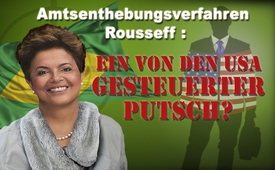 Импичмент Русеф – путч, управляемый США?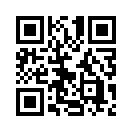 Продолжающийся импичмент президента Бразилии Дилмы Русеф разделяет страну как никогда раньше и нервы у всех на пределе – так звучало в программе новостей швейцарского телевидения 11-го мая 2016.Продолжающийся импичмент президента Бразилии Дилмы Русеф разделяет страну как никогда раньше и нервы у всех на пределе – так звучало в программе новостей швейцарского телевидения 11-го мая 2016. После того, как 17-го апреля более двух третих парламентариев из палаты представителей Бразилии проголосовало за импичмент, 12-го мая пришла очередь сената. При обычном большинстве голосов Русеф была бы освобождена от занимаемой должности на 180 дней. Дела правительства тогда взял бы на себя вице-президент Михель Темер. Тогда в сенате начался бы процесс, ограниченный на 180 дней, в течение которых должны быть исследованны упрёки против президента и, если после этих 180 дней две трети из 81 члена сената вновь проголосуют за импичмент - Русеф теряет все политические права. 
Противники Русеф упрекают её, будто бы она приукрасила государственный бюджет, чтобы перед последними выборами улучшить свои шансы. Ирония этого импичмента в том, что против большинства людей, желающих отстранения президента, ведутся судебные разбирательства. То, что эти люди ещё вообще находятся на занимаемой доложности, нужно свести к бразильскому закону об иммунитете. Однако на президента нет ни одной жалобы в коррупции или неправильном поведении.
Даже британский еженедельник „Economist“ назвал причины этого импичмента „неоправданными“. В передаче 11 мая 2016 года Klagemauer.tv поднял вопрос, не является ли это планом для достижения глобального американского господства (www.kla.tv/8267 ). Все проблемы так называемых BRICS- государств – Бразилии, России, Индии, Китая и ЮАР – целенаправленно организовываются Вашингтоном, чтобы, в конечном счёте, ослабить Россию.
Следующие подтверждения говорят о том, что в импичменте против Русеф речь может идти об управляемом США путче: 
– Имевшее место в 2011 году вступление Бразилии в группу BRICS воспринимается как явное выражение независимой внешней, финансовой и экономической политики. 
– В мае 2013-го года американский вице-президент Джо Байден был с визитом у Русеф. Он пытался выжать из неё обещание допустить американские нефтяные концерны к глубоководной добыче нефти под наблюдением полугосударственной бразильской нефтяной компании Petrobras. Но Русеф ответила ему отказом.
– Через несколько недель, благодаря платформе Викиликс, раскрылся скандал с прослушиванием коммуникации Русеф и, по меньшей мере, 20-ти её сотрудников американской информационной службой NSA. На генеральном собрании ООН Русеф высказала жалобу в адрес американского правительства и отказалась от своего визита к Бараку Обаме.
– А также и концерн Petrobras годами прослушивался отделом NSA, ответственным за экономический шпионаж.
– Американский журналист Гленн Гринвальд сообщал, что непосредственно после голосования за импичмент Русеф, сенатор Нунес, влиятельный оппозиционный политик, встречался с высокопоставленными служащими американского правительства в США. Сенатор был якобы послан в Вашингтон Михелем Темером, вице-президентом Бразилии. Темер был бы преемником Русеф, при её отставке.
– В начале апреля информационное агентство Рейтер сообщало, что самым вероятным кандидатом в председатели Центробанка, Темер, в случае прихода к власти, предусмотрел Пауло Леме, председателя Голдман Сакс Бразилии. (www.kla.tv/7904 ) А для министерства финансов был бы Мурило Португал, многолетний функционер Междунароного валютного фонда. То есть, оба кандидата в духе американской политики в области экономики и приватизации.
В очередной раз различные следы этой очевидной попытки путча указывают на американскую режиссуру. Главы государств и их правительства, не подчиняющиеся американскому плану монополярного мирового порядка, должны быть ослабленны и свергнуты.
Как Klagemauer.tv сообщало в различных передачах, следующие путчи имеют следы американских кукловодов,:
– Слободан Милошевич, президент Федеративной республики Югославия. Успешный путч в 2000-ном году. (www.kla.tv/6618 )
– Уго Чавес, президент Венесуэлы. Попытка путча в 2002-ом году (www.kla.tv/5891 )
– Саддам Хусейн, президент Ирака. Успешный путч в 2003-ем году (www.kla.tv/7132 )
–Муаммар аль-Каддафи, глава Ливии. Успешный путч в 2011-ом году. (www.kla.tv/6712 )
– Виктор Янукович, президент Украины. Успешный путч в 2014-ом году. (www.kla.tv/2421 )
– Башар аль-Асад, президент Сирии. Попытка путча, начавшегося уже в 2011-ом году. (www.kla.tv/8268 )
– Николас Мадуро, президент Венесуэлы. Попытка путча с 2015-го года, ещё в ходу. (www.kla.tv/5891 )
–Дилма Русеф, президент Бразилии. Попытка путча, с 2016-го года в ходу.
А также и дальнейшие попытки путча надо рассматривать с точки зрения американской режиссуры.от D.D.Источники:http://www.srf.ch/news/international/rousseff-stemmt-sich-gegen-die-amtsenthebung
http://www.srf.ch/news/international/rousseff-vor-dem-aus-mehrheit-fuer-absetzung-zeichnet-sich-ab
SRF1 8.00 Uhr Nachrichten vom 12.5.2016
https://deutsch.rt.com/amerika/37586-brasilien-chronik-angekundigten-staatsstreichs/
https://deutsch.rt.com/amerika/37827-brasilien-chronik-angekundigten-staatsstreichs-teil/
https://deutsch.rt.com/amerika/37290-arabischer-fruhling-auf-brasilianisch-justiz/
https://www.youtube.com/watch?v=GFB7t2Fzw_w#t=157
https://de.wikipedia.org/wiki/Glenn_GreenwaldМожет быть вас тоже интересует:---Kla.TV – Другие новости ... свободные – независимые – без цензуры ...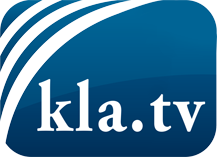 О чем СМИ не должны молчать ...Мало слышанное от народа, для народа...регулярные новости на www.kla.tv/ruОставайтесь с нами!Бесплатную рассылку новостей по электронной почте
Вы можете получить по ссылке www.kla.tv/abo-ruИнструкция по безопасности:Несогласные голоса, к сожалению, все снова подвергаются цензуре и подавлению. До тех пор, пока мы не будем сообщать в соответствии с интересами и идеологией системной прессы, мы всегда должны ожидать, что будут искать предлоги, чтобы заблокировать или навредить Kla.TV.Поэтому объединитесь сегодня в сеть независимо от интернета!
Нажмите здесь: www.kla.tv/vernetzung&lang=ruЛицензия:    Creative Commons License с указанием названия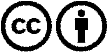 Распространение и переработка желательно с указанием названия! При этом материал не может быть представлен вне контекста. Учреждения, финансируемые за счет государственных средств, не могут пользоваться ими без консультации. Нарушения могут преследоваться по закону.